MINISTRY OF DEFENCE & MILITARY VETERANSNATIONAL ASSEMBLYQUESTION FOR WRITTEN REPLY958.	Mr S J F Marais (DA) to ask the Minister of Defence and Military Veterans:Whether, with reference to her reply to question 35 for oral reply on 7 March 2018, she can provide (a) a list of names of the (i) companies and (ii) individuals from whom the aircrafts were hired, (b) the details around the (i) number of times each specialised aircraft was utilised and (ii) cost to hire each aircraft and (c) the total amount paid to each company and/or individual?						NW1047EREPLY:										(a) (i) Execujet SA (Pty) Ltd    Fortune Air (Pty) Ltd    National Airways Corporation (Pty) Ltd    VOGN (Pty) Ltd    South African Airways(ii) The SAAF procurement process of VVIP chartered aircraft does not allow for   direct chartering from individuals, unless the approved tender processes were adhered to (including, but not restricted to approval from National Treasury).  	(b)  (i) See below-listed spreadsheet.	       (ii)	The cost to hire each aircraft:	(c)	National Airways Corporation (Pty) Ltd:	R17 409 603.65		Execujet SA (Pty) Ltd:				R12 660 961.82 		Fortune Air (Pty) Ltd:				R 8 418 837.83		VOGN (Pty) Ltd:				R 8 361 503.42		South African Airways:			R 1 932 956.54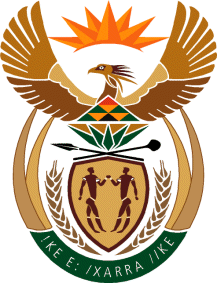 